ООО «Вилайн» От (ФИО) __________________________________________________________ЗАЯВЛЕНИЕ НА ВОЗВРАТ ТОВАРАНа сайте интернет-магазина «AutoJack&LimoLady», из каталога на сервере www.auto-jack.com по заказу №___________ был приобретен Товар (далее – «Товар»)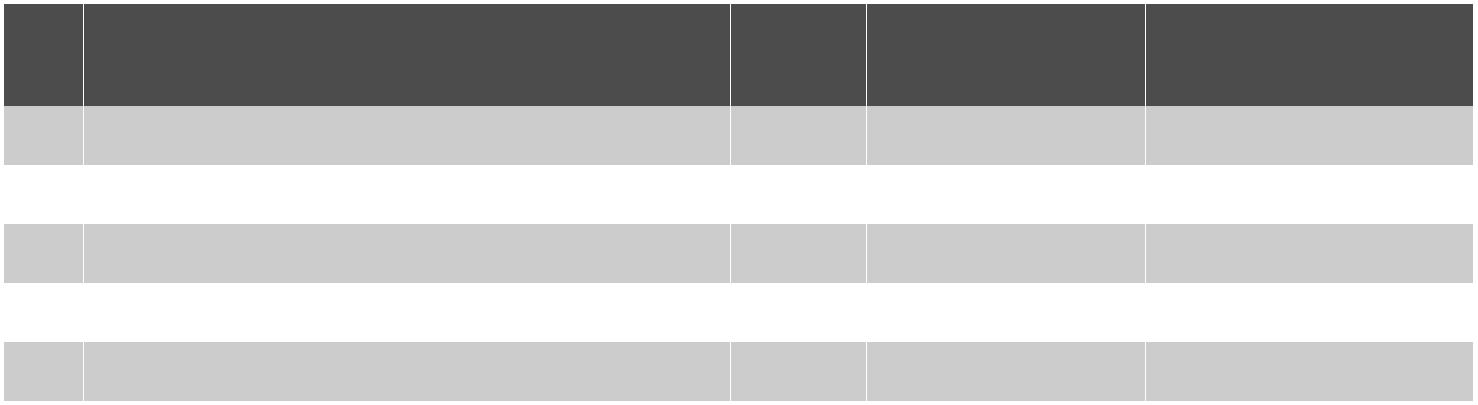 Причина возврата______________________________________________________________________________________________________________________________________________________________________________(Не подошел по размеру, товар не соответствует заказанному (наименование, цвет, фасон, качество, размер), брак (уточните какой именно), другое)На основании вышеизложенного и в соответствие с Законом РФ «О защите прав потребителей» от 07.02.92г. № 2300–1, прошу расторгнуть со мной договор купли-продажи и возвратить мне сумму в размере ________________________________________________________________________________________________________________________________________________________ рублей.(сумма цифрами и прописью)и возвратить средства следующим способом (выбрать):на Яндекс Деньги (только при предоплате заказа через Яндекс Деньги) на WebMoney (только при предоплате заказа через WebMoney4). Номер кошелька, с которого была произведена оплата: _______________________________________________________________________________ на банковский счет (необходимо обязательно приложить копию паспорта получателя) Получатель (ФИО) _______________________________________________________________ Банк получателя (название) _______________________________________________________ Счет получателя _________________________________________________________________ К/с _____________________________________________________________________________ Р/с (если есть) __________________________________________________________________ БИК   ___________________________________________________________________________ Для возврата стоимости обратной отправки (если полученный товар с браком или не соответствует заказанному), я прошу возвратить мне затраты на обратную пересылку:на банковский счет (реквизиты для перечисления указаны выше) Дата _________________________	Подпись _________________________Для служебного пользования: ______________________________________________________________(сумма к возврату)ВОЗВРАТ СРЕДСТВВ течении 10 дней после того, как мы получим возращенный товар, Вам будет осуществлен возврат денежных средств. В случае возврата через платежные системы, срок зачисления средств на Ваш счет зависит от сроков, установленных внутренним регламентом соответствующих платежных систем или банка.Есть вопросы? Вы можете направить сообщение на e-mail info@auto-jack.com или связаться с нами по телефонам:+7 (812) 322-97-31 Санкт-Петербург+7 (800) 770 79 78 Россия (звонок бесплатный)№Наименование товараКол-воСтоимостьМетод оплаты№(марка, модель, артикул)Кол-воСтоимостьМетод оплаты(марка, модель, артикул)12345Основание для возврата (выбрать)Основание для возврата (выбрать)Товар надлежащего качества1Товар надлежащего качества1Товар надлежащего качества1(не подошел по цвету, размеру, фасону и т.д.)(не подошел по цвету, размеру, фасону и т.д.)(не подошел по цвету, размеру, фасону и т.д.)2Товар ненадлежащего качестваТовар ненадлежащего качестваТовар ненадлежащего качестваЯ осуществляю:возврат всего заказаЯ осуществляю:возврат всего заказавозврат части заказа3КОММЕНТАРИИ:качества также относится товар, который Клиент3. При возврате части заказа стоимость доставки до Клиента1. Товар надлежащего качества – товар, у которого сохраненвозвращает по причине несоответствия заказанномуне возвращается.товарный вид и потребительские свойства.товару (артикул, цвет, фасон, качество, размер). В дан-4. Возврат средств через Webmoney возможен только всей2. Товар ненадлежащего качества – товар, не способныйном случае мы возвращаем полную стоимость товара,оплаченной суммы. Если Вы хотите возвратить частьобеспечить свои функциональные качества из-заа также возмещаем стоимость доставки и расходы назаказа, то выберите, пожалуйста, другой способ возвратасущественного недостатка. К товару ненадлежащегообратную пересылку.средств.